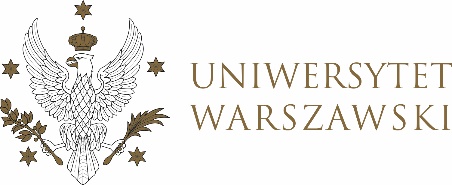 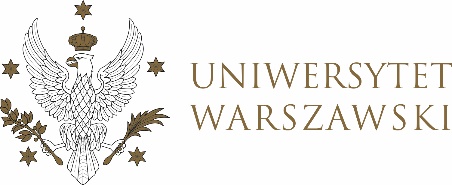 UCHWAŁA NR  18/2021RADY DYDAKTYCZNEJ DLA KIERUNKÓW STUDIÓW EUROPEISTYKA, EUROPEISTYKA – STUDIA EUROPEJSKIEz dnia 8 lipca 2022 r.w sprawie zatwierdzenia tematu pracy dyplomowej na studiach II stopnia na kierunku europeistykaNa podstawie uchwały nr 5/2020 Rady Dydaktycznej Centrum Europejskiego z dnia 26 maja 2020 r. w sprawie szczegółowych zasad procesu dyplomowania na kierunku europeistyka Rada Dydaktyczna postanawia, co następuje:§ 1	Rada Dydaktyczna zatwierdza tematu pracy dyplomowej na studiach II stopnia na kierunku europeistyka stanowiący Załącznik nr 1 do uchwały.§ 2Uchwała wchodzi w życie z dniem podjęcia.Przewodnicząca Rady Dydaktycznej: J.MiecznikowskaZałącznik nr 1z dnia 08/07.2022 do uchwały nr 13/2022 Rady Dydaktycznej dla kierunkówEuropeistyka, Europeistyka – studia europejskieTematy pracy licencjackich na kierunku europeistyka nr indeksupromotortemat pracytemat pracy393553dr hab. Łukasz ZamęckiSytuacja prawna i społeczna osób transpłciowych w Polsce